Kabyssens smørrebrød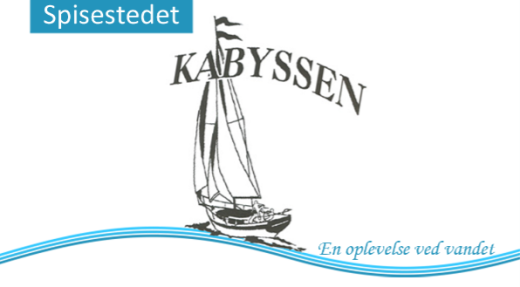 Kl. 12:00–16:00Menuer: 						Pris:Uspecificerede smørrebrød				18 kr.Fiskefilet m. remoulade og rejer				33 kr.Karrysild						35 kr.Kryddersild					35 kr.Marineret sild					35 kr.Dyrelægens natmad					31 kr.Flæskesteg m. surt					30 kr.Hønsesalat m. bacon og toastbrød			38 kr.Roastbeef m. remoulade, peberrod og ristede løg		35 kr.Rullepølse m. løg og sky				30 kr.Skinke m. italiensk salat				30 kr.Æg m. rejer, mayonnaise og dild				35 kr.Ost mild						34 kr.Ost gamle Ole					39 kr.